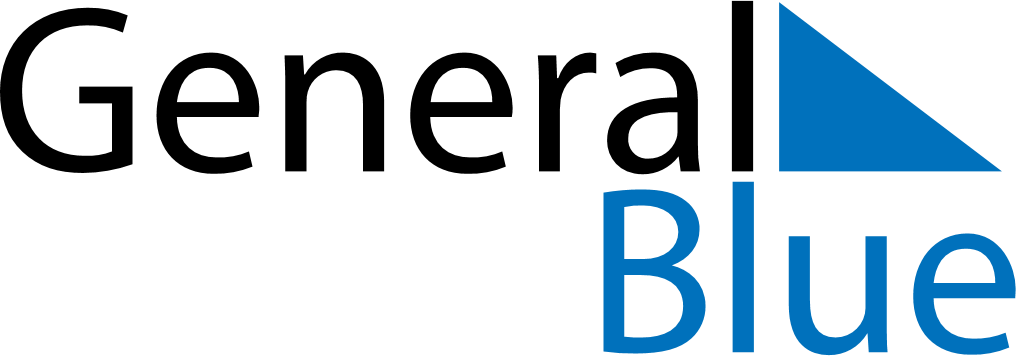 April 2024April 2024April 2024April 2024April 2024April 2024Quintanar de la Orden, Castille-La Mancha, SpainQuintanar de la Orden, Castille-La Mancha, SpainQuintanar de la Orden, Castille-La Mancha, SpainQuintanar de la Orden, Castille-La Mancha, SpainQuintanar de la Orden, Castille-La Mancha, SpainQuintanar de la Orden, Castille-La Mancha, SpainSunday Monday Tuesday Wednesday Thursday Friday Saturday 1 2 3 4 5 6 Sunrise: 7:56 AM Sunset: 8:35 PM Daylight: 12 hours and 39 minutes. Sunrise: 7:54 AM Sunset: 8:36 PM Daylight: 12 hours and 42 minutes. Sunrise: 7:53 AM Sunset: 8:37 PM Daylight: 12 hours and 44 minutes. Sunrise: 7:51 AM Sunset: 8:38 PM Daylight: 12 hours and 47 minutes. Sunrise: 7:49 AM Sunset: 8:39 PM Daylight: 12 hours and 49 minutes. Sunrise: 7:48 AM Sunset: 8:40 PM Daylight: 12 hours and 52 minutes. 7 8 9 10 11 12 13 Sunrise: 7:46 AM Sunset: 8:41 PM Daylight: 12 hours and 54 minutes. Sunrise: 7:45 AM Sunset: 8:42 PM Daylight: 12 hours and 57 minutes. Sunrise: 7:43 AM Sunset: 8:43 PM Daylight: 13 hours and 0 minutes. Sunrise: 7:42 AM Sunset: 8:44 PM Daylight: 13 hours and 2 minutes. Sunrise: 7:40 AM Sunset: 8:45 PM Daylight: 13 hours and 5 minutes. Sunrise: 7:39 AM Sunset: 8:46 PM Daylight: 13 hours and 7 minutes. Sunrise: 7:37 AM Sunset: 8:47 PM Daylight: 13 hours and 10 minutes. 14 15 16 17 18 19 20 Sunrise: 7:36 AM Sunset: 8:48 PM Daylight: 13 hours and 12 minutes. Sunrise: 7:34 AM Sunset: 8:49 PM Daylight: 13 hours and 15 minutes. Sunrise: 7:33 AM Sunset: 8:50 PM Daylight: 13 hours and 17 minutes. Sunrise: 7:31 AM Sunset: 8:51 PM Daylight: 13 hours and 19 minutes. Sunrise: 7:30 AM Sunset: 8:52 PM Daylight: 13 hours and 22 minutes. Sunrise: 7:28 AM Sunset: 8:53 PM Daylight: 13 hours and 24 minutes. Sunrise: 7:27 AM Sunset: 8:54 PM Daylight: 13 hours and 27 minutes. 21 22 23 24 25 26 27 Sunrise: 7:26 AM Sunset: 8:55 PM Daylight: 13 hours and 29 minutes. Sunrise: 7:24 AM Sunset: 8:56 PM Daylight: 13 hours and 32 minutes. Sunrise: 7:23 AM Sunset: 8:57 PM Daylight: 13 hours and 34 minutes. Sunrise: 7:21 AM Sunset: 8:58 PM Daylight: 13 hours and 36 minutes. Sunrise: 7:20 AM Sunset: 8:59 PM Daylight: 13 hours and 39 minutes. Sunrise: 7:19 AM Sunset: 9:00 PM Daylight: 13 hours and 41 minutes. Sunrise: 7:17 AM Sunset: 9:01 PM Daylight: 13 hours and 43 minutes. 28 29 30 Sunrise: 7:16 AM Sunset: 9:02 PM Daylight: 13 hours and 46 minutes. Sunrise: 7:15 AM Sunset: 9:03 PM Daylight: 13 hours and 48 minutes. Sunrise: 7:14 AM Sunset: 9:04 PM Daylight: 13 hours and 50 minutes. 